EPPJ 3 on 3 Basketball Tournament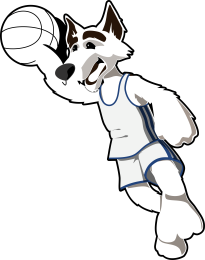 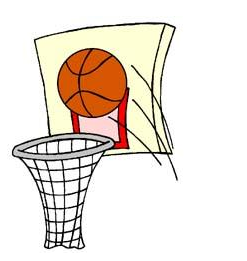 Saturday, July 30, 2016Elgin, NERegistration form and $80 fee must be received by Tueday, July 26, 2016 and can be sent to EPPJ 3 on 3, PO Box 284, Elgin, NE 68636.  Checks can be made to Wolfpack Boys Basketball.  For questions, please call Scott Becker: 402-640-5154.*Half-court games	     *Pool Play - Double Elimination Bracket		*16 point games, 20 minute time limit		*Winners in each bracket will receive a T-shirtTeam Name: __________________________________________________Circle Division:       8:00 a.m. to 12:00 p.m.:       Grades 3-5 Girls		        Grades 3-5 Boys	       Grades 6-8 Girls	       Grades 6-8 Boys                                    1:00 p.m. to 5:00 p.m.:         Grades 9-12 Girls	        Grades 9-12 Boys	        Adult Division	        Family Division															Player Signature OR Parent Signature if Name					         City		      Phone and Email		    Grade (2016-17)	player is under 18 (see waiver below)Participant Release and Waiver: I acknowledge that competing in a sporting event is a test of a person’s physical and mental limits.  By signing above, I assume the risks for myself or my child(ren) in participating in this event.  I agree that I will not hold EPPJ Boys Basketball, its staff, volunteers, St. Boniface Parish or School, Pope John School, Elgin Public School, nor the city of Elgin liable for any loss, damage or injury while playing at the EPPJ 3 on 3 Basketball Tournament.CaptainPlayer 2Player 3Player 4Player 5